New York State Department of HealthCENTERS OF EXCELLENCE FOR ALZHEIMER’S DISEASEClinical Trials & Alzheimer’s Disease ResearchResources2022-2023 Update – October 2022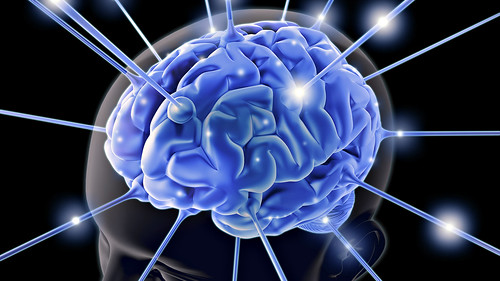 CEAD RESEARCH CONTACT LISTResources to Locate Information about Alzheimer’s Disease Clinical Trials and related Research          Resources for locating Clinical Trials and related research: www.UsAgainstAlzheimers.org/research  www.alz.org/trialmatch   www.CenterWatch.com www.Clinicaltrials.gov  https://beta.clinicaltrials.gov/Guide for Potential Participants of Clinical Trials and Research:  Us Against Alzheimer’s ToolkitThis Resource guide - Curing Alzheimer’s; Clinical Trials Are Key - outlines the benefits and importance of participating in clinical trials, ways to locate trail opportunities and what participants should expect when engaging in clinical trial.  Several personal stories further support information about participation.In English:  https://www.usagainstalzheimers.org/sites/default/files/2019-02/toolkit_2.5.19_cover1_%281%29.pdf In Spanish:  https://www.usagainstalzheimers.org/sites/default/files/2019-06/Toolkit_Espanol_web.pdfOnline SurveysBrain Health Registry – www.brainhealthregistry.orgThis registry is dedicated to the discovery of treatments for Alzheimer’s and other brain disorders.  Health data and testing results are gathered from persons diagnosed with neurological diseases, including Alzheimer’s disease, care partners and other interested individuals. MindCrowd – www.mindcrowd.orgTake a 10-minute online test to help researchers see how genetic differences could affect brain-related diseases. This is open to all interested individuals.Us Against Alzheimer’s – A-List – www.alist4research.orgThis is an online community for people with or at risk for Alzheimer’s disease and other dementias, as well as family and other interested individuals.   Surveys are conducted on patient and caregiver preferences, patient-doctor relationships, clinical trials, caregiver health, and technology.All of Us Research Program – www.joinallofus.org/enParticipation is open to all individuals over the age of 18 who are interested in supporting research.  Health data is gathered to inform “precision medicine” and patient-centered approaches to health care.   Researchers will explore factors like environment, lifestyle, and genetics.RegistriesAlzheimer’s Prevention Registry (APR) – www.endalznow.orgWhen joining the Alzheimer's Prevention Registry, you will receive information about opportunities to take part in research studies, plus Alzheimer's news and research updates. (ages 50+).CARE Registry – https://careregistry.ucsf.edu Online registry for Asian Americans and Pacific Islanders who are interested in participating in research related to Alzheimer's disease and related dementias, aging, caregiving, and other health topics across the lifespan.Alzheimer’s Prevention Trials (APT) Webstudy -    https://www.aptwebstudy.org/Online registry designed to accelerate enrollment into Alzheimer's clinical trials. Open to individuals 50 and older. Take online tests to assess memory and thinking skills, gain access to scores, and be notified of opportunities for in-person assessments and clinical trials.Dominantly Inherited Alzheimer’s Network Trials Unit (DIAN-TU) – https://dian.wustl.edu  Help advance the understanding and treatment of Dominantly Inherited Alzheimer’s Disease by joining the DIAN clinical trial registry (must be 18+ and have at least 2 generations of family members who have experienced symptoms consistent with Alzheimer’s disease before the age of 60).Tissue and Brain DonationNational Alzheimer’s Association – https://www.alz.org/alzheimers-dementia/research_progress/brain-donation The Association offers guidance about brain and tissue donation and linkages to a variety of resources.Brain Donor Project – https://braindonorproject.orgPre-register to become a brain and tissue donor through this initiative.NIH NeuroBioBank – https://neurobiobank.nih.gov/about/The NeuroBioBank brain and tissue repositories distribute thousands of samples per year to the research community studying neurological, developmental, and psychiatric disorders. Brain Donation: A Gif for Future Generations – https://www.nia.nih.gov/health/brain-donation-gift-future-generations Learn about why people donate their brains, the process of brain donation, and how you can enroll to make this generous gift.Gene StudiesGeneMatch – www.endalznow.org/genematchThis program through the Alzheimer’s Prevention Registry (APR) uses genetic testing (through free cheek swab kits) to match volunteers with research opportunities (age 18+).SUNY at Buffalo – CEAD serving the Western New York Region: Allegany, Cattaraugus, Chautauqua, Erie, Genesee, Niagara, Orleans  and Wyoming CountiesUniversity of Rochester Memory Care Center – CEAD serving the Finger Lakes Region: Chemung, Livingston, Monroe, Ontario, Schuyler, Seneca, Steuben, Wayne and Yates Counties SUNY at Upstate Medical University – CEAD of the Central New York Region: Broome, Cayuga, Chenango, Cortland, Herkimer, Jefferson, Lewis, Madison, Oneida, Onondaga, Oswego, St. Lawrence, Tioga and Tompkins CountiesAlbany Medical College – CEAD serving the Capital Region of New York: Albany, Columbia, Delaware, Fulton, Greene, Montgomery, Otsego, Rensselaer, Saratoga, Schoharie and Schenectady CountiesMontefiore Health System – CEAD of the Hudson Valley Region: Dutchess, Orange, Putnam, Rockland, Sullivan, Ulster and Westchester Counties SUNY at Stony Brook University – CEAD of the Long Island Region: Nassau and Suffolk Counties SUNY at Downstate Medical Center – CEAD of the New York City Region: Boroughs of Bronx, Brooklyn, Manhattan, Queens, and Staten Island New York University School of Medicine - CEAD of the New York City Region: Boroughs of Bronx, Brooklyn, Manhattan, Queens, and Staten Island For information, contact: 212-263-5845 • anamika.mishra@nyulangone.orgColumbia University Medical Center - CEAD of the New York City Region: Boroughs of Bronx, Brooklyn, Manhattan, Queens, and Staten IslandSUNY at BuffaloKinga Szigeti  MD, ADMDC Directorszigeti@buffalo.edu 716-323-0521              Nicholas Audino ncaudino@buffalo.edu716-323-0549Montefiore Health SystemJessica Zwerling, MD, Project Directorjzwerlin@montefiore.org914-375-4880University of RochesterCarol Podgorski, PhD, Finger Lakes CEAD Director/Program ManagerCarol_podgorski@urmc.rochester.edu585-760-6607              Susan Salem-Spencer RN, MSN, CCRCAD-CARE, The University of Rochester Medical Centerhttps://www.urmc.rochester.edu/alzheimers-care585-602-5203Columbia University Irving Medical CenterLawrence S. Honig, MD, Program DirectorLh456@cumc.columbia.edu212-305-9194             Betina Idnay, Research Nurse CoordinatorTaub Institute for Research on Alzheimer’s Disease and the Aging BrainBSI2102@cumc.columbia.edu212-342-5615SUNY Upstate Medical UniversityColleen Dillenbeckdillenco@upstate.edu315-464-9014New York University School of Medicine            Anaztasia Ulysse            Clinical Research Program Manager             anaztasia.ulysse@nyulangone.org            212-263-0771              Karyn Marsh, PhD, LCSW Program Co-Directorkaryn.marsh@nyulangone.org212-263-2617Glens Falls HospitalHeather O’Connor, Program Directorhoconnor@glensfallshosp.org518-926-5016Downstate Medical CenterRajkumar Patel, MD rajkumar.patel@downstate.edu718-270-8261Albany Medical CollegeNancy Cummings Executive Director/Program Managercumminn@amc.edu518-264-1047Stony Brook UniversityNikhil Palekar, MD, Director – Alzheimer’s Disease Clinical Trials Program Nikhil.Palekar@stonybrookmedicine.edu631-954-2323Drug TrialsDrug TrialsDrug TrialsDrug TrialsNCT #Study StatusStudy StatusStudy Name/DescriptionNCT #Active EnrollingOngoingStudy Name/Description04437511 Active, Not Enrolled Ongoing A study of Donanemab (LY3002813) in participants with early Alzheimer’s Disease (Trailblazer – ALZ 2) , (AACI) 02720445 Active, Enrolling Ongoing Memory Improvement through nicotine dosing (MIND Study) 05063539Active/ Not Enrolling Ongoing MTAE – Not screening new patients 01584440Active/Enrolling Ongoing Avanir 05256134NoOngoing Roche – awaiting site initiation visit, as a center we are not enrolling Non - Drug TrialsNon - Drug TrialsNon - Drug TrialsNon - Drug TrialsNCT #Study StatusStudy StatusStudy Name/DescriptionNCT #Active EnrollingOngoingStudy Name/DescriptionDrug TrialsDrug TrialsDrug TrialsDrug TrialsNCT #Study StatusStudy StatusStudy NameNCT #Active EnrollingOngoingStudy NameNCT02854033XADNI-3: Alzheimer's Disease Neuroimaging Initiative 3 (ADNI3) Protocol (ADNI3)NCT03108846XS-CitAD:Escitalopram for Agitation in Alzheimer's Disease (S-CitAD)XAPT Webstudy/Trial Ready Cohort (TRC) (ATRI)  Subjects will be informed of their brain amyloid statusNCT03828747XGN40040: This Phase II, multicenter, randomized, double-blind, placebo-controlled, parallel-group study will evaluate the clinical efficacy, safety, pharmacokinetics, and pharmacodynamics of semorinemab in patients with moderate AD.NCT03887455XEisai BAN2401-301 (Eisai) Study assesses safety, tolerability, and efficacy of an experimental medication (BAN2401) in people with early Alzheimer’s disease. (CLARITY)NCT03443973XGRADUATE II Safety and Efficacy Study of Gantenerumab in Participants With Early Alzheimer's Disease (AD)NCT04374253XPOST-GRADUATE: An open-label, multicenter rollover study to evaluate the safety tolerability and efficacy of long-term gantenerumab administration in participants with Alzhiemer’s DiseaseNCT03313895XThe ACT Trial: Effects of Combined Aerobic Exercise and Cognitive Training in MCINCT02008357XAnti-Amyloid treatment in Asymptomatic AD (A4) (ATRI)NoneXTrial Ready Cohort for the Prevention of Alzheimer’s Dementia (TRC-PAD) To find as many people as possible (also called a “cohort”) who are interested in participating in clinical trials aimed at discovering treatments that will reduce the risk of developing Alzheimer’s dementiaNCT04468659XAHEAD 3-45 StudyNCT04488419Athira ATH-1017-AD-0203; Open Label Study of ATH-1017 for Treatment of Mild to Moderate Alzheimer's Disease NCT04241068XEMBARK: A study to Evaluate Safety and Tolerability of Aducanumab in Participants with Alzheimer’s Disease who Had Previously Participated in the Aducanumab Studies 221AD103, 221AD301, 221AD302 and 221AD205NCT04437511XTRAILBLAZER: A Study of Donanemab (LY3002813) in Participants with Early Alzheimer’s Disease (TRAILBLAZER-ALZ 2)NCT04381468XVaccinex; SEM4AD Blockade Safety and Brain Metabolic Activity in Alzheimer’s Disease (AD) (Signal-AD)NCT04770220XAlzheon; An Efficacy and Safety Study of ALZ-801 in APOE4/4 Early AD Subjects (APOLLOE4) NCT04994483XCASSAVA; A 52-week safety and efficacy study of simufilam (PTI-125) given twice daily to participants with mild-to-moderate Alzheimer's disease (AD) for 52 weeks. NCT05058950XBiogen Intuition; An observational Study Using Multimodal Sensors to Measure Cognitive Health in Adults and Distinguish Mild Cognitive Impairment from Normal AgingNCT05256134Skyline: A study to evaluate safety and efficacy of Gantenerumab in patients at risk of developing Alzheimer’s Disease **TO START ENROLLING Early 2023**NCT05310071ENVISION: A study to verify the clinical benefit of Aducanumab **TO START ENROLLING Early 2023**Non - Drug TrialsNon - Drug TrialsNon - Drug TrialsNon - Drug TrialsNCT #Study StatusStudy StatusStudy NameNCT #Active EnrollingOngoingStudy NameXImproving Well-Being for Older Adult Family Dementia CaregiversranXEfficacy and Mechanisms of Combined Aerobic Exercise and Cognitive Training in MCI (ACT study)XCogT TDCS study (BEEM) and Brain Imaging Study (BIS)Drug TrialsDrug TrialsDrug TrialsDrug TrialsNCT #Study StatusStudy StatusStudy Name/DescriptionNCT #Active EnrollingOngoingStudy Name/DescriptionNCT02720445Active/RecruitingYesMemory Improvement Through Nicotine Dosing (MIND) StudyNCT04437511Active/Not recruitingYesAssessment of Safety, Tolerability, and Efficacy of Donanemab in Early Symptomatic Alzheimer's Disease (TRAILBLAZER ALZ 2)NCT04374253Active/Not recruitingYesAn Open-Label, Multicenter, Rollover Study to Evaluate the Safety, Tolerability, and Efficacy of Long-Term Gantenerumab Administration in Participants With Alzheimer's Disease (Post- Graduate)NCT03919162Active/Recruting YesA Phase 2A Randomized Double-Blind Placebo-Controlled Trial to Evaluate the Efficacy and Safety of Varoglutamstat (PQ912) in Patients With Early Alzheimer's Disease With a Stage-Gate to Phase 2B (VIVA-MIND) NCT04777409Active/Recruting YesA randomized double-blind placebo-controlled clinical trial investigating the effect and safety of oral semaglutide in subjects with early Alzheimer´s disease (EVOKE Plus)NCT04098666PendingMetformin in Alzheimer’s Dementia Prevention (MAP) Projected start date January 2023 NCT0492874PendingA phase 2 randomized, double blind, placebo controlled study evaluating the efficacy and safety of AL002 in participants with Early Alzheimer’s Disease (INVOKE) Projected start date January 2023 Non - Drug TrialsNon - Drug TrialsNon - Drug TrialsNon - Drug TrialsNCT #Study StatusStudy StatusStudy Name/DescriptionNCT #Active EnrollingOngoingStudy Name/Description None ReportedDrug TrialsDrug TrialsDrug TrialsDrug TrialsNCT #Study StatusStudy StatusStudy Name/DescriptionNCT #ActiveEnrollingOngoingStudy Name/Description05026177XX RefocusALZ - Casasava PTI-125-06A 76-week safety and efficacy study of simufilam (PTI-125) given twice daily to participants with mild-to-moderate Alzheimer’s disease (AD) for 76 weeks. Clinic visits will occur 4 weeks after the baseline visit, and then every12 weeks until the end of the study. The safety of simufilam, and its efficacy in enhancing cognition and functional decline will be evaluated.NCT04437511XTRAILBLAZER-ALZ 2 is a Phase 3, double-blind, placebo-controlled study to evaluate the safety and efficacy of N3pG antibody (donanemab) in participants with early symptomatic AD (prodromal AD and mild dementia due to AD) with the presence of brain tau pathology.NCT03887455XLecanemab-This study will be conducted to evaluate the efficacy of lecanemab in participants with early Alzheimer’s disease (EAD) by determining the superiority of lecanemab compared with placebo on the change from baseline in the Clinical Dementia Rating-Sum of Boxes (CDR-SB) at 18 months of treatment in the Core Study. This study will also evaluatethe long-term safety and tolerability of lecanemab in participants with EAD in the Extension Phase and whether the long term effects of lecanemab as measured by the CDR-SB at the end of the Core Study is maintained over time in  the Extension Phase.Non - Drug TrialsNon - Drug TrialsNon - Drug TrialsNon - Drug TrialsNCT #Study StatusStudy StatusStudy Name/DescriptionNCT #Active EnrollingOngoingStudy Name/Description 050009524X XInteractive Physical and Cognitive Exercise Study (iPACES)Info@myipaces.org  NCT02854033 X The overall goal of ADNI3 is to determine the relationships among the clinical, cognitive, imaging, genetic and biochemical biomarker characteristics of the entire Alzheimer’s disease (AD), as the pathology evolves from normal aging through very mild symptoms, to mild cognitive impairment (MCI), to dementia. ADNI3 continues the previously funded AD Neuroimaging Initiative (ADNI1, ADNI-GO and ADNI-2).*Currently recruiting non-Caucasian participants only for the cognitively normal cohort.Drug TrialsDrug TrialsDrug TrialsDrug TrialsNCT #Study StatusStudy StatusStudy Name/DescriptionNCT #Active EnrollingOngoingStudy Name/Description None ReportedNon - Drug TrialsNon - Drug TrialsNon - Drug TrialsNon - Drug TrialsNCT #Study StatusStudy StatusStudy Name/DescriptionNCT #Active EnrollingOngoingStudy Name/DescriptionNCT04404153yesyesTranscranial Direct Current Stimulation (tDCS) in Mild to Moderate Alzheimer’s Disease (AD) PatientsNCT04426539yesyesNew IDEAS: Imaging Dementia-Evidence for Amyloid Scanning StudyMontefiore/Einstein IRBYesYesNonlinguistic vocal biomarkers study Montefiore/Einstein IRBYesYesLife Story Club Drug TrialsDrug TrialsDrug TrialsDrug TrialsNCT #Study StatusStudy StatusStudy Name/DescriptionNCT #Active EnrollingOngoingStudy Name/Description None ReportedNon - Drug TrialsNon - Drug TrialsNon - Drug TrialsNon - Drug TrialsNCT #Study StatusStudy StatusStudy Name/DescriptionNCT #Active EnrollingOngoingStudy Name/DescriptionYesYesCholinergic Study / VAT Study- Christine DeLorenzo, PhD, Principal Investigator  PET imaging research project comparing healthy brain neurons to those with Alzheimer’s. This research hopes and increased understanding of how neurons become damaged will improve efforts toward drug development. YesYesCaregiver Study – Stephanie Brown, PhD, Principal Investigator Research examining caregiving’s impact on your immune system  Hypothesis includes protective factors of caregiving Recruiting caregivers at all stages of caregiving ”Spouses who are caregivers show decreased immune function, increased signs of physiological stress and are at greater risk for physical and mental illness.” BUT “the act of providing help to somebody is typically stress-relieving and is associated with better emotional and physical well-being.” Dr. Brown research “has identified personal, interpersonal, and situational factors that unlock authentic caring behavior that is regulated within the brain, and releases hormones that protect the helper’s immune system. Her current work uses this information to identify ways that the physical environment and the social context can be used to prime activation of these “helping” neural circuits. She is currently studying caregivers of Alzheimer’s patients to identify ways to help people in this circumstance.” Drug TrialsDrug TrialsDrug TrialsDrug TrialsNCT #Study StatusStudy StatusStudy Name/DescriptionNCT #Active EnrollingOngoingStudy Name/DescriptionNon - Drug TrialsNon - Drug TrialsNon - Drug TrialsNon - Drug TrialsNCT #Study StatusStudy StatusStudy Name/DescriptionNCT #Active EnrollingOngoingStudy Name/DescriptionDrug TrialsDrug TrialsDrug TrialsDrug TrialsNCT #Study StatusStudy StatusStudy Name/DescriptionNCT #Active EnrollingOngoingStudy Name/Description02720445EnrollingYESLong-Term Nicotine Treatment of Mild Cognitive Impairment (MIND)03887455ActiveYESA study to confirm safety and efficiency of Lecanemab in Participants with Early Alzheimer’s Disease (Clarity AD)020008357NoYESClinical Trial of Solanezumab for Older Individuals who may be at risk for Memory Loss (A4)03919162ActiveYESA Phase 2A Randomized Double-Blind Placebo-Controlled Trial to Evaluate the Efficiency and Safety of Varoglutamstat (PQ912) in Patients with Early Alzheimer’s Disease (AD) with a Stage Gate to Phase 2B (VIVAMIND)04777409NoNOA Research Study Investigating Semaglutide in People with Early Alzheimer’s Disease (EVOKE Plus)04777396NoNoA Research Study Investigating Semaglutide in People with Early Alzheimer’s Disease (EVOKE)03282916EnrollingYESAnti-viral therapy in Alzheimer’s disease04241068ActiveYESA study to evaluate safety and tolerability of Aducanumab in Subjects with Alzheimer’s disease Who Had Previously Participated in the Aducanumab Studies 221AD103, 221AD301, 221AD302 and 221AD20504619420EnrollingYESA Study to Assess the Efficacy and Safety of JNJ-63733657, an Anti-tau Monoclonal Antibody, in Participants with Early Alzheimer’s Disease (Autonomy)04098666YESYESMetformin in Alzheimer’s dementia Prevention (MAP)04437511ActiveYESA study of Donanemab (LY3002813) in Early Symptomatic Alzheimer’s Disease (TRAILBLAZER -ALZ2)04770220EnrollingYESA Phase 3, Multicenter, Randomized, Double-blind, Placebo-controlled Study of the Efficacy, Safety and Biomarker Effects of Alz-801 in Subjects with Early Alzheimer’s Disease and APOE4/4 Genotype05399888NoNoA study to assess if BII080 can change clinical dementia rating-sum of boxes scores, and BII080 safety and tolerability when injected into the Cerebrospinal Fluid of participants with mild cognitive impairment due to Alzheimer’s Disease (AD) or Mild AD Dementia between 50 to 80 years of age (CELIA)05310071NoNoA study to verify the clinical benefit of Aducanumab in participants with early Alzheimer’s Disease (ENIVISION) 03108846NoNoEscitalopram for agitation in Alzheimer’s Disease (S-CitAD)05267535NoNoPirmelatine 20 Mg in participants with mild dementia due to Alzheimer’s Disease Not available yet NoNoPhase 1 Clinical Trial of Innate immunity stimulation via TLR9 in early AD Non - Drug TrialsNon - Drug TrialsNon - Drug TrialsNon - Drug TrialsNCT #Study StatusStudy StatusStudy Name/DescriptionNCT #Active EnrollingOngoingStudy Name/Description02854033EnrollingYESAlzheimer’s Disease Neuroimaging Initiative 3 (ADNI3) ATRI-001NAYesYes A single-center longitudinal study of the diagnosis, clinical course, risk factors, causes and treatment of cognitive impairment in aging, Alzheimer’s Disease (AD) and related disorders NA YesYesVisual Biomarkers in Alzheimer’s Disease 00286637YesYesOptical coherence domain reflectometry and optical coherence tomography measurements of intraocular structure (DOMAIN) NAYesYesUnderstanding CSF clearance in aging and Alzheimer’s Disease NAYesYesImproving oral health in persons with mild dementia NAYesYes Intracortical myelin deficits in early Alzheimer’s Disease NAYesYesMechanisms of Age-Related White Matter Hyperintensities: Insights from Advanced MRI NAYesYesIn vivo insights of small vessel changes with age using USPIO-enhanced MRI NAYesYesResolvant NAYesYesTranscranial Photobiomodulation for Alzheimer’s Disease (TRAP-AD) 04426539YesYesNew IDEAS: Imaging Dementia – Evidence for Amyloid Scanning Study 05058950Yes Yes An observational study using multimodal sensors to measure cognitive health in adults and distinguish mild cognitive impairment for normal aging (intuition)  Drug Trials Drug Trials Drug Trials Drug Trials Drug Trials Drug Trials Drug Trials Drug TrialsNCT #NCT #Study StatusStudy StatusStudy StatusStudy StatusStudy Name/DescriptionStudy Name/DescriptionNCT #NCT #Active EnrollingActive EnrollingOngoingOngoingStudy Name/DescriptionStudy Name/Description 03887455 03887455XXA Study to Confirm Safety and Efficacy of BAN2401 in Participants with Early Alzheimer's Disease CLARITY AD A Study to Confirm Safety and Efficacy of BAN2401 in Participants with Early Alzheimer's Disease CLARITY AD 0328291603282916XXAnti-viral therapy in Alzheimer’s disease. (VALAD)Anti-viral therapy in Alzheimer’s disease. (VALAD)0471003004710030XXAnti-viral therapy in Mild Cognitive Impairment. (VALMCI)Anti-viral therapy in Mild Cognitive Impairment. (VALMCI)0310884603108846XXEscitalopram (NIA) Escitalopram for Agitation in Alzheimer’s disease. (S-CITAD)Escitalopram (NIA) Escitalopram for Agitation in Alzheimer’s disease. (S-CITAD)0326092003260920XXA Phase 2 Clinical Trial of Oxytocin for Frontotemporal Dementia (FOXY)A Phase 2 Clinical Trial of Oxytocin for Frontotemporal Dementia (FOXY)0286221002862210XXLow-Dose Lithium for the Treatment of Behavioral Symptoms in Frontotemporal DementiaLow-Dose Lithium for the Treatment of Behavioral Symptoms in Frontotemporal Dementia0200835702008357XXA4 solanezumab (ADCS/Lilly) Clinical Trial of Solanezumab for Older Individuals Who May be at Risk for Memory Loss (A4).A4 solanezumab (ADCS/Lilly) Clinical Trial of Solanezumab for Older Individuals Who May be at Risk for Memory Loss (A4).0411876404118764XXNon-invasive Blood-brain Barrier Opening in Alzheimer's Disease Patients Using Focused UltrasoundNon-invasive Blood-brain Barrier Opening in Alzheimer's Disease Patients Using Focused Ultrasound0437413604374136XXA Study to Evaluate Safety of Long-term AL001 Dosing in FTD Patients. (INFRONT-3)A Study to Evaluate Safety of Long-term AL001 Dosing in FTD Patients. (INFRONT-3)0437425304374253XXA study to evaluate the safety, tolerability, and efficiency of long-term gantenerumab administration in participants with Alzheimer’s Disease (AD) (POST GRADUATE)  A study to evaluate the safety, tolerability, and efficiency of long-term gantenerumab administration in participants with Alzheimer’s Disease (AD) (POST GRADUATE)  0414115004141150XXEvaluation of [18F] APN-1607  PET Uptake in Alzheimer’s Disease patients compared with healthy subjects Evaluation of [18F] APN-1607  PET Uptake in Alzheimer’s Disease patients compared with healthy subjects 0499376804993768XXA Phase 2a Study of TPN-101 in patients with progressive supranuclear palsy (PSP) A Phase 2a Study of TPN-101 in patients with progressive supranuclear palsy (PSP) 0459287404592874XXA Phase 2 study for safety and tolerability of AL002 (INVOKE-2) A Phase 2 study for safety and tolerability of AL002 (INVOKE-2) 0499375504993755XXA Phase 2a study of TPN-101 in patients with C9ORF72 ALS/FTDA Phase 2a study of TPN-101 in patients with C9ORF72 ALS/FTD0446865904468659XXA study to evaluate efficiency and safety of treatment with Lecanemab in participants with preclinical AD and elevated amyloid and also in participants with early preclinical AD and intermediate amyloid (AHEAD 3-45) A study to evaluate efficiency and safety of treatment with Lecanemab in participants with preclinical AD and elevated amyloid and also in participants with early preclinical AD and intermediate amyloid (AHEAD 3-45) 0438146804381468XXSEMA4D Blockade safety and brain metabolic activity in Alzheimer’s Disease (SIGNAL-AD) SEMA4D Blockade safety and brain metabolic activity in Alzheimer’s Disease (SIGNAL-AD) 0493145904931459XXA study to evaluate the safety, tolerability, and blood levels of ACU193 in participants with MCI or Mild AD (INTERCEPT-AD) A study to evaluate the safety, tolerability, and blood levels of ACU193 in participants with MCI or Mild AD (INTERCEPT-AD) Non - Drug TrialsNon - Drug TrialsNon - Drug TrialsNon - Drug TrialsNon - Drug TrialsNon - Drug TrialsNon - Drug TrialsNon - Drug TrialsNCT #NCT #Study StatusStudy StatusStudy StatusStudy StatusStudy Name/DescriptionStudy Name/DescriptionNCT #NCT #Active EnrollingActive EnrollingOngoingOngoingStudy Name/DescriptionStudy Name/Description0350725703507257XXLongitudinal Early Onset Alzheimer’s Disease (LEADS)Longitudinal Early Onset Alzheimer’s Disease (LEADS)0423907904239079XXAutoimmune features in neurodegenerative disorders (AD Autoimmune) Autoimmune features in neurodegenerative disorders (AD Autoimmune) 0086981700869817XXDominantly Inherited Alzheimer Network (DIAN)Dominantly Inherited Alzheimer Network (DIAN)XXGenetic Study of Alzheimer’s Disease in Caribbean Hispanics (EFIGA)Genetic Study of Alzheimer’s Disease in Caribbean Hispanics (EFIGA)XXCharacterizing Subjective Cognitive Decline in Older Adults (SCD)Characterizing Subjective Cognitive Decline in Older Adults (SCD)0436368404363684XXARTFL LEFFTDS Longitudinal Frontotemporal Lobar Degeneration Protocol (ALLFTD)ARTFL LEFFTDS Longitudinal Frontotemporal Lobar Degeneration Protocol (ALLFTD)XXTargeting Lewy Body Specific Pathology Using Biomarkers (TLB)Targeting Lewy Body Specific Pathology Using Biomarkers (TLB)XXNeurodegeneration-Associated Psychiatric Symptoms (NAPS)Neurodegeneration-Associated Psychiatric Symptoms (NAPS)XXLong Life Family Study (LLFS) Long Life Family Study (LLFS) XXWashington Height Inwood Biomarker Study (WHICAP) Washington Height Inwood Biomarker Study (WHICAP) 